CURSO 1ºE.P.LISTA DE MATERIAL(Poner el nombre en todo el material)2 Lápices con el nombre puesto. 2 Lápices bicolor (rojo y azul) con el nombre puesto.Borrador.Sacapuntas con depósito.Pinturas de madera.Pinturas cera blanda (Plastidecor).Regla de 10 a 15 centímetros máximo.Tijeras de punta roma.Pegamento de barra.2 Cuadernos de renglones, pauta 3’5 (dos líneas), de grapas, tamaño A5 (pequeño).1 Cuaderno de cuadrícula, pauta de 6x6, de grapas, tamaño A5 (pequeño).5 Carpetas de sobre de plástico, con botón o velcro, tamaño A5.Archivador pequeño de 4 anillas, con recambio de 1 línea, tamaño A5 (pequeño).Recambio de fundas transparentes de plástico, tamaño A5 (pequeño).Estuche.Mochila. Algunas indicaciones:Seguir la pauta propuesta de renglón y cuadrícula (generalmente viene en la parte posterior del cuaderno)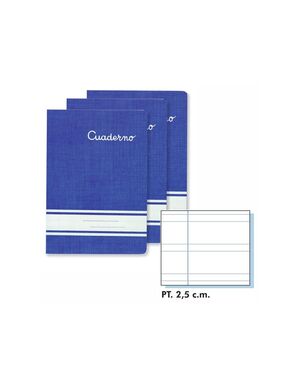 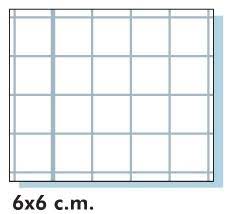 Pauta 3’5 (dos líneas)Las carpetas de plástico A5 con botón o velcro son muy importantes, nos sirven para guardar los cuadernos, la agenda y los libros de biblioteca de aula, así se guardan y se preservan mejor.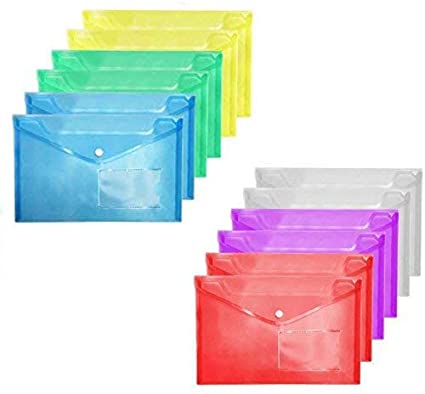 